Δευτέρα 25 Μαΐου 2020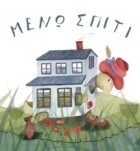 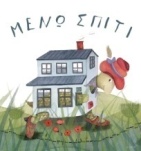 Αγαπημένοι μου μαθητές σήμερα μπαίνουμε σε νέα Ενότητα.                                         Από εδώ και πέρα ο τρόπος που θα δουλεύουμε θα είναι διαφορετικός,                      έχουμε ολοκληρώσει τα γράμματα, τα δίψηφα και τους συνδυασμούς και τώρα θα δουλεύουμε με τα κείμενα.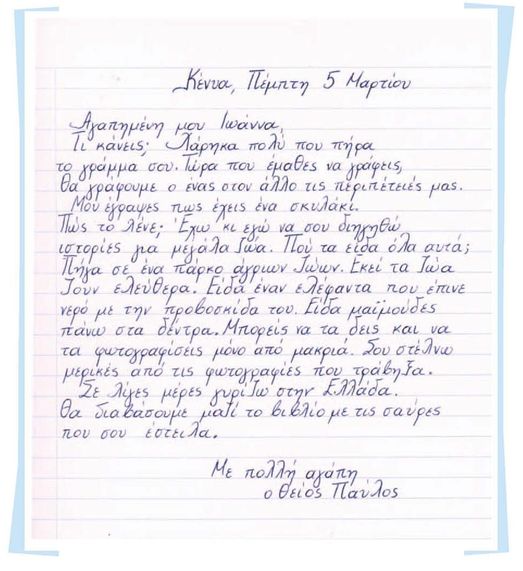 1. Διαβάζω το μάθημα τουλάχιστον 3 φορές.2.  Στο Κόκκινο τετράδιο γράφω την παρακάτω φράση 3 φορές και την μαθαίνω καλά:Πού πας;          Πάω στο λιοντάρι που με περιμένει.3. Για επιπλέον εξάσκηση: γράφω  στο Πορτοκαλί τετράδιο προτάσεις με το που - πού;- πως - πώς;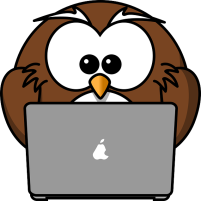 